Подготовили воспитатели:Митрофанова С.А., Белова Е.Н.Самуил Яковлевич Маршак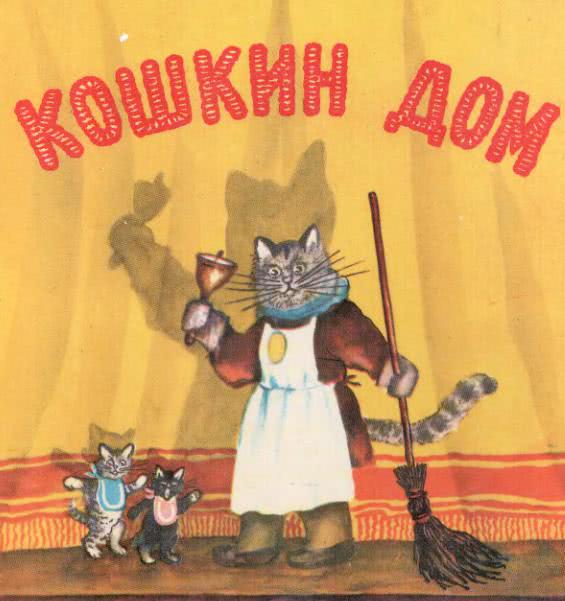 Бим-бом! Тили-бом!
На дворе — высокий дом.
Ставенки резные,
Окна расписные.
А на лестнице ковер —
Шитый золотом узор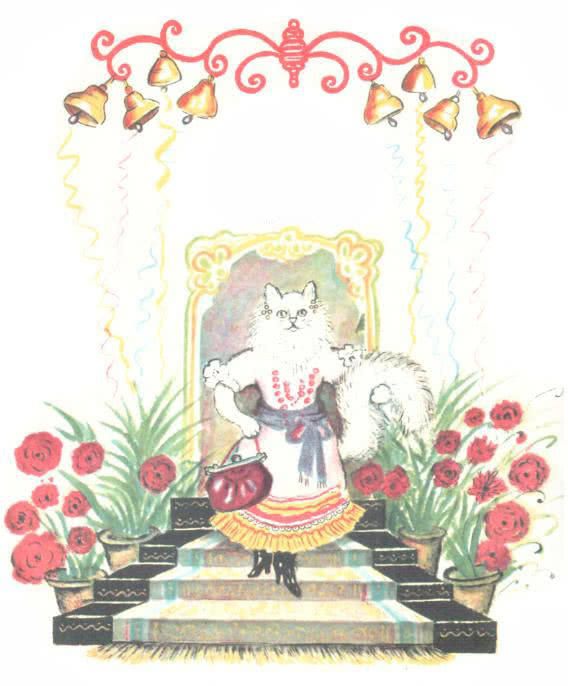 По узорному ковру
Сходит кошка поутру.У нее, у кошки,
На ногах сапожки,
На ногах сапожки,
А в ушах сережки.
На сапожках —
Лак, лак.
А сережки —
Бряк-бряк.Платье новое на ней,
Стоит тысячу рублей.
Да полтысячи тесьма,
Золотая бахрома.Выйдет кошка на прогулку
Да пройдет по переулку —
Смотрят люди, не дыша:
До чего же хороша!Да не так она сама,
Как узорная тесьма,
Как узорная тесьма,
Золотая бахрома.Да не так ее тесьма,
Как угодья и дома.Про богатый кошкин дом
Мы и сказку поведем.
Посиди да погоди —
Сказка будет впереди!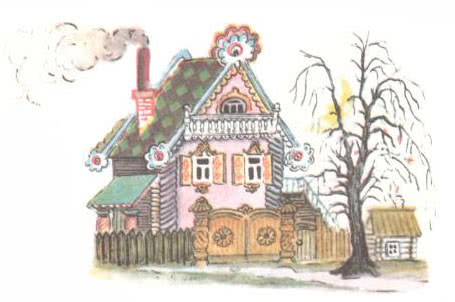 Слушайте, дети:
Жила-была кошка на свете,
Заморская,
Ангорская.
Жила она не так, как другие кошки:
Спала не на рогожке,
А в уютной спаленке,
На кроватке маленькой,
Укрывалась алым
Теплым одеялом
И в подушке пуховой
Утопала головой.Тили-тили-тили-бом!
Был у кошки новый дом.Ставенки резные,
Окна расписные.А кругом — широкий двор,
С четырех сторон забор.Против дома, у ворот,
Жил в сторожке старый кот.Век он в дворниках служил,
Дом хозяйский сторожил,
Подметал дорожки
Перед домом кошки,
У ворот стоял с метлой,
Посторонних гнал долой.Вот пришли к богатой тетке
Два племянника-сиротки.
Постучались под окном,
Чтобы их впустили в дом.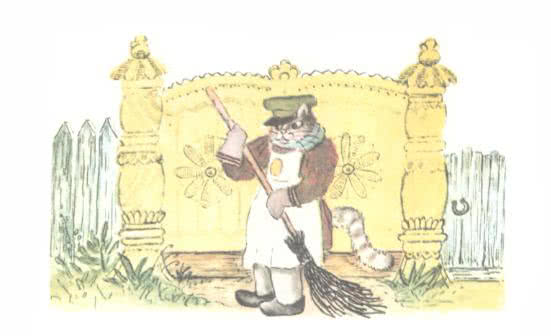 КотятаТетя, тетя кошка,
Выгляни в окошко!
Есть хотят котята.
Ты живешь богато.
Обогрей нас, кошка,
Покорми немножко!Кот ВасилийКто там стучится у ворот?
Я — кошкин дворник, старый кот!КотятаМы — кошкины племянники!Кот ВасилийВот я вам дам на пряники!
У нас племянников не счесть,
И всем охота пить и есть!КотятаСкажи ты нашей тетке:
Мы круглые сиротки,
Изба у нас без крыши,
А пол прогрызли мыши,
А ветер дует в щели,
А хлеб давно мы съели…
Скажи своей хозяйке!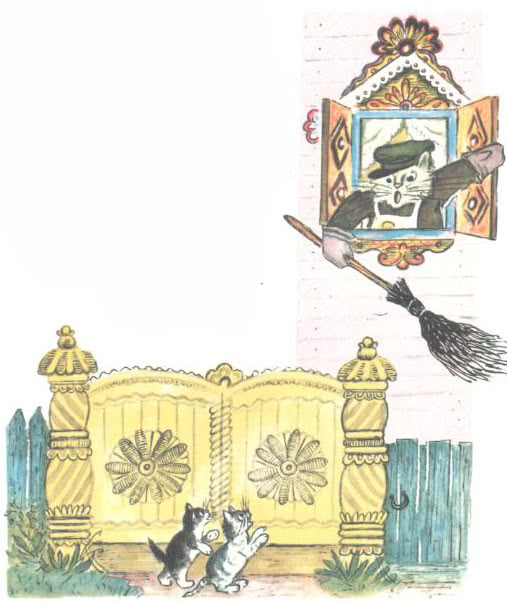 Кот ВасилийПошли вы, попрошайки!
Небось хотите сливок?
Вот я вас за загривок!КошкаС кем говорил ты, старый кот,
Привратник мой Василий?Кот ВасилийКотята были у ворот —
Поесть они просили.КошкаКакой позор! Была сама
Котенком я когда-то.
Тогда в соседние дома
Не лазили котята.Чего от нас они хотят,
Бездельники и плуты?
Для голодающих котят
Есть в городе приюты!Нет от племянничков житья,
Топить их в речке надо!(Раздается звонок и шум голосов.
Это пришли гости.)
Добро пожаловать, друзья,
Я вам сердечно рада.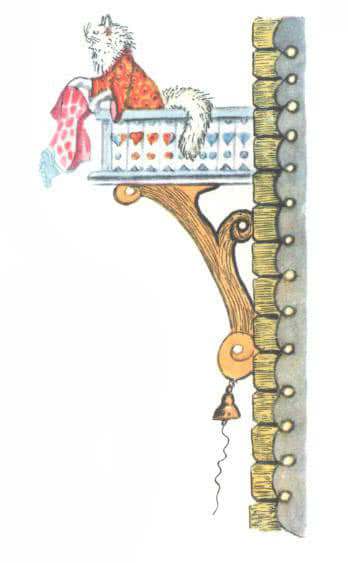 РассказчикК богатой кошке гость пришел,
Известный в городе козел
С женой, седой и строгой,
Козою длиннорогой.Петух явился боевой,
За ним пришла наседка,
И в мягкой шали пуховой
Пришла свинья-соседка.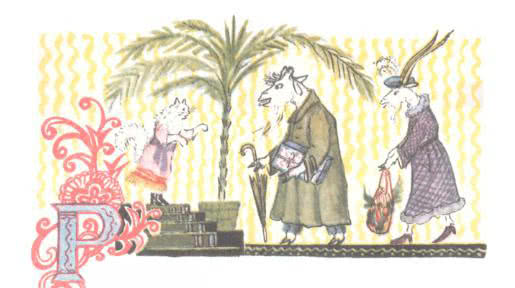 КошкаКозел Козлович, как дела?
Я вас давно к себе ждала!КозелМ-м-мое почтенье, кошка!
Пром-м-мокли м-мы немножко.Застиг нас дождик на пути,
Пришлось по лужам нам идти.КозаДа, м-мы сегодня с м-мужем
Все время шли по лужам.КошкаПривет мой Пете-петушку!ПетухБлагодарю! Кукареку!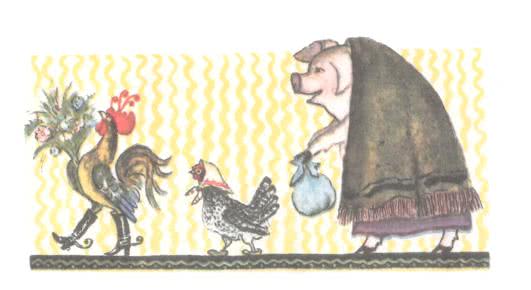 КошкаА вас, кума-наседка,
Я вижу очень редко.КурицаХодить к вам, право, нелегко —
Живете очень далеко.
Мы, бедные наседки, —
Такие домоседки!КошкаЗдорово, тетушка свинья.
Как ваша милая семья?СвиньяСпасибо, кошечка, хрю-хрю,
От всей души благодарю.
Я и семья покуда
Живем совсем не худо.Своих малюток-поросят
Я посылаю в детский сад,
Мой муж следит за домом,
А я хожу к знакомым.КозаСейчас пришли мы впятером
Взглянуть на ваш чудесный дом.
О нем весь город говорит.КошкаМой дом для вас всегда открыт!
Здесь у меня столовая.
Вся мебель в ней дубовая.
Вот это стул —
На нем сидят.
Вот это стол —
За ним едят.СвиньяВот это стол —
На нем сидят!..КозаВот это стул —
Его едят!..КошкаВы ошибаетесь, друзья,
Совсем не то сказала я.
Зачем вам стулья наши есть?
На них вы можете присесть.
Хоть мебель несъедобна,
Сидеть на ней удобно.КозаСказать по правде, мы с козлом
Есть не привыкли за столом.
Мы любим на свободе
Обедать в огороде.СвиньяА посади свинью за стол —
Я ноги положу на стол!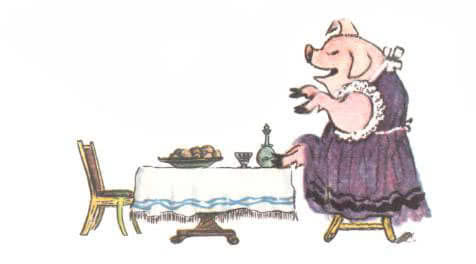 ПетухВот потому о вас идет
Весьма дурная слава!(Кошке)В какую комнату ведет
Вот эта дверь направо?КошкаНаправо — шкаф, мои друзья,
Я вешаю в нем платья.
Налево — спаленка моя
С лежанкой и кроватью.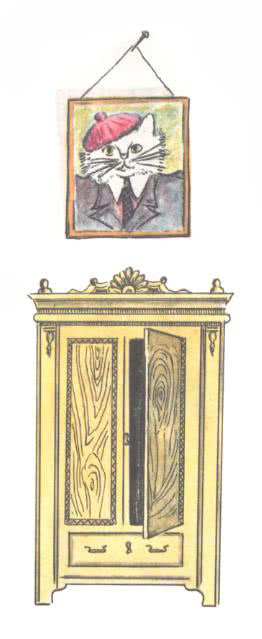 Петух(тихо — курице)Смотри, перина — чистый пух!Курица(тихо)Она цыплят крадет, петух!КозелА это что?КошкаОбновка —
Стальная мышеловка.
Мышей ловить я не люблю,
Я мышеловкой их ловлю.
Чуть только хлопнет крышка,
В плен попадает мышка!..Коты на родине моей
Не мастера ловить мышей.
Я из семьи заморской:
Мой прадед — Кот Ангорский!
Зажги, Василий, верхний свет
И покажи его портрет.КурицаКак он пушист!ПетухКак он хорош!КошкаОн на меня чуть-чуть похож…
А здесь моя гостиная,
Ковры и зеркала.
Купила пианино я
У одного осла.
Весною каждый день я
Беру уроки пенья.Козел(козе)Смотри, какие зеркала!
И в каждом вижу я козла…КозаПротри как следует глаза!
Здесь в каждом зеркале коза.СвиньяВам это кажется, друзья:
Здесь в каждом зеркале свинья!КурицаАх, нет! Какая там свинья!
Здесь только мы: петух и я!КозелСоседи, до каких же пор
Вести мы будем этот спор?
Почтенная хозяйка,
Ты спой нам и сыграй-ка!КурицаПускай с тобой споет петух.
Хвалиться неудобно,
Но у него прекрасный слух,
А голос бесподобный.ПетухПою я чаще по утрам,
Проснувшись на насесте.
Но если так угодно вам,
Спою я с вами вместе.КозелЯ только этого и жду.
Ах, спойте песню вроде
Старинной песни: «Во саду,
В капустном огороде»!Кошка
(садится за пианино, играет и поет)
Мяу-мяу! Ночь спустилась.
Блещет первая звезда.ПетухАх, куда ты удалилась?
Кукареку! Куд-куда?..Коза
(козлу, тихо)Слушай, дурень, перестань
Есть хозяйскую герань!Козел
(тихо)Ты попробуй. Очень вкусно.
Точно лист жуешь капустный.
Вот еще один горшок.
Съешь и ты такой цветок!Петух
(поет)Ах, куда ты удалилась?
Кукареку! Куд-куда?..Козел
(дожевав цветы)Бесподобно! Браво, браво!
Право, спели вы на славу!
Спойте что-нибудь опять.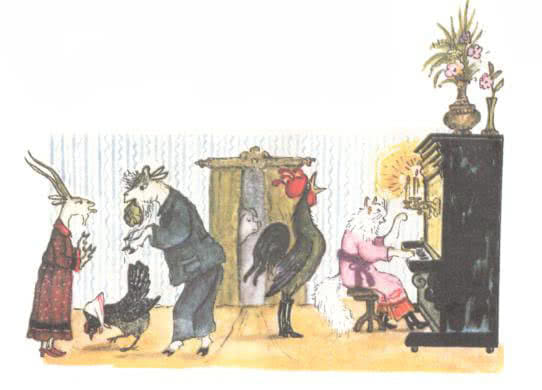 КошкаНет, давайте танцевать…
Я сыграть на пианино
Котильон для вас могу.КозелНет, сыграй галоп козлиный!КозаКозью пляску на лугу!ПетухПетушиный танец звонкий
Мне, пожалуйста, сыграй!СвиньяМне, дружок, «Три поросенка»!КурицаВальс куриный «Де-воляй»!КошкаНе могу же я, простите,
Угодить вам всем зараз.
Вы пляшите что хотите,
Лишь бы был веселый пляс!..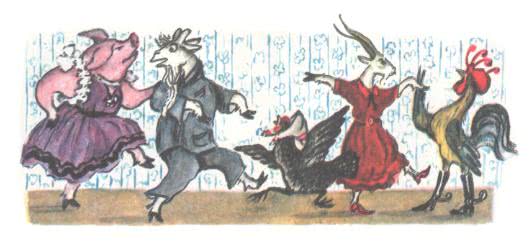 Все пляшут. Вдруг музыка резко обрывается и слышатся голоса котят.КотятаТетя, тетя кошка,
Выгляни в окошко!
Ты пусти нас ночевать,
Уложи нас на кровать.Если нет кровати,
Ляжем на полати,
На скамейку или печь,
Или на пол можем лечь,
А укрой рогожкой!
Тетя, тетя кошка!КошкаВасилий-кот, завесь окно!
Уже становится темно.
Две стеариновых свечи
Зажги для нас в столовой
Да разведи огонь в печи!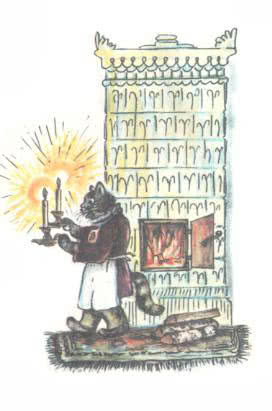 Кот ВасилийПожалуйте, готово!КошкаСпасибо, Васенька, мой друг!
А вы, друзья, садитесь вкруг.
Найдется перед печкой
Для каждого местечко.
Пусть дождь и снег стучат в стекло,
У нас уютно и тепло.
Давайте сказку сочиним.
Начнет козел, петух — за ним,
Потом — коза. За ней — свинья,
А после — курица и я!(козлу)
Ну, начинай!Козел…Давным-давно
Жил-был козел…ПетухКлевал пшено…КозаКапусту ел…СвиньяИ рыл навоз…КурицаИ как-то раз яичко снес!КошкаВот он мышей ловить пошел…КозелКозел?ПетухПетух, а не козел!КозаНет, нет, коза!СвиньяСвинья, свинья!КурицаТакая ж курица, как я!КошкаНет, это кошка, кошка, кошка!..КозелДрузья, постойте-ка немножко!
Уже темно, пора нам в путь,
Хозяйке надо отдохнуть.КурицаКакой прекрасный был прием!ПетухКакой чудесный кошкин дом!КурицаУютней в мире нет гнезда!ПетухО да, курятник хоть куда!КозелКакая вкусная герань!Коза
(тихо)Ах, что ты, дурень, перестань!СвиньяПрощай, хозяюшка, хрю-хрю!
Я от души благодарю.
Прошу вас в воскресенье
К себе на день рожденья.КурицаА я прошу вас в среду
Пожаловать к обеду.
В простом курятнике моем
Пшена мы с вами поклюем,
А после на насесте
Подремлем с вами вместе!КозаА мы попросим вас прийти
Во вторник вечером, к шести,
На наш пирог козлиный
С капустой и малиной.
Так не забудьте же, я жду!КошкаЯ обязательно приду,
Хоть я и домоседка
И в гости езжу редко…
Не забывайте и меня!ПетухСоседка, с нынешнего дня
Я ваш слуга до смерти.
Пожалуйста, поверьте!СвиньяНу, кошечка моя, прощай,
Меня почаще навещай!КошкаПрощайте, до свиданья,
Спасибо за компанию.
Я и Василий, старый кот,
Гостей проводим до ворот.Голоса
(с лестницы, а потом со двора)— Спускайтесь осторожно:
Здесь оступиться можно!
— Налево здесь канава —
Пожалуйте направо!
— Друзья, спасибо, что пришли!
Мы чудно вечер провели!
— Спасибо за компанию!
— Прощайте! До свидания!..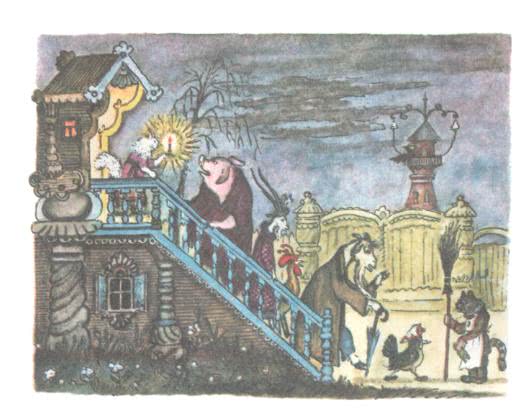 РассказчикХозяйка и Василий,
Усатый старый кот,
Не скоро проводили
Соседей до ворот.Словечко за словечком —
И снова разговор,
А дома перед печкой
Огонь прожег ковер.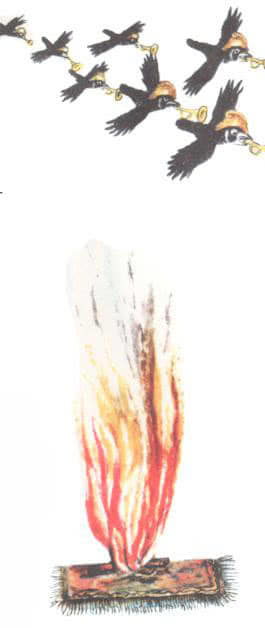 Еще одно мгновенье —
И легкий огонек
Сосновые поленья
Окутал, обволок.Взобрался по обоям,
Вскарабкался на стол
И разлетелся роем
Золотокрылых пчел.Вернулся кот Василий
И кошка вслед за ним —
И вдруг заголосили:
— Пожар! Горим! Горим!С треском, щелканьем и громом
Встал огонь над новым домом,
Озирается кругом,
Машет красным рукавом.Как увидели грачи
Это пламя с каланчи,
Затрубили,
Зазвонили:
Тили-тили,
Тили-тили,
Тили-тили, тили-бом!
Загорелся кошкин дом!Загорелся кошкин дом,
Бежит курица с ведром,
А за нею во весь дух
С помелом бежит петух.Поросенок — с решетом
И козел — с фонарем.
Тили-бом!
Тили-бом!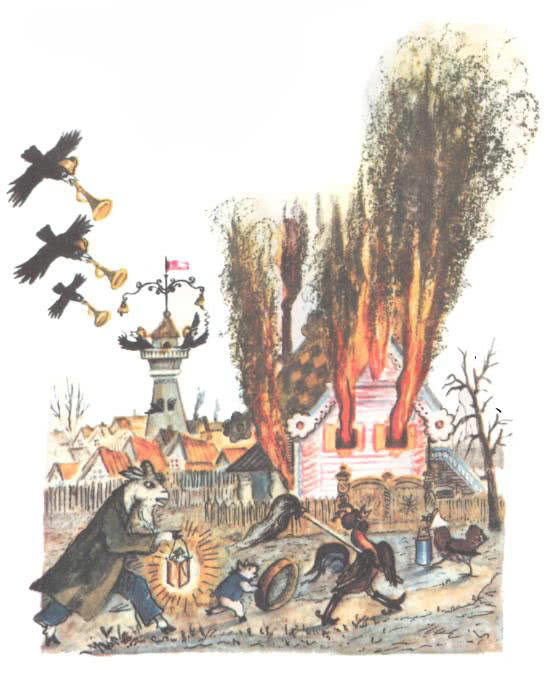 ГрачиЭй, пожарная бригада,
Поторапливаться надо!
Запрягайте десять пар.
Едем, едем на пожар.Поскорей, без проволочки,
Наливайте воду в бочки.Тили-тили-тили-бом!
Загорелся кошкин дом!Стой, свинья! Постой, коза!
Что таращите глаза?
Воду ведрами носите.СвиньяЯ несла вам воду в сите,
В новом сите, в решете, —
Расплескала в суете!ГрачиЧем пожар тушить мы будем?
Где мы воду раздобудем?Ты не знаешь ли, баран,
Где тут был пожарный кран?
Ты не знаешь ли, овечка,
Где была намедни речка?ОвцаЯ сказать вам не могу,
Мы живем на берегу.
А была ли там и речка,
Не видали мы с крылечка!ГрачиНу, от этих толку мало —
Прибежали с чем попало.
Эй, работнички-бобры,
Разбирайте топоры,
Балки шаткие крушите,
Пламя жаркое тушите.
Вот уж скоро, как свеча,
Загорится каланча!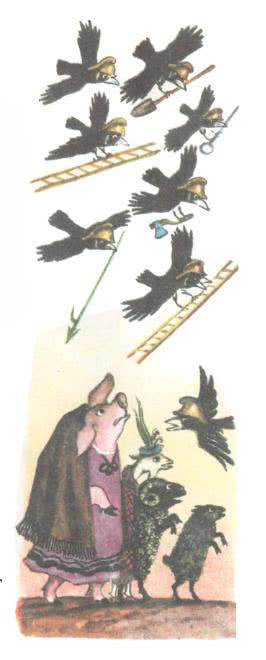 Старый боберМы, бобры, народ рабочий,
Сваи бьем с утра до ночи.
Поработать мы не прочь,
Если можем вам помочь.Не мешайте, ротозеи,
Расходитесь поскорее!
Что устроили базар?
Тут не ярмарка — пожар!БобрыВсе заборы мы обрушим,
На земле огонь потушим.
Не позволим мы огню
Расползаться по плетню!КошкаПогоди, старик бобер!
Для чего ломать забор?
Дом от пламени спасите,
Наши вещи выносите,Кресла, стулья, зеркала —
Все сгорит у нас дотла…
Попроси-ка их, Василий,
Чтобы мебель выносили!БобрыНе спасете вы добра —
Вам себя спасать пора.
Вылезайте, кот и кошка,
Из чердачного окошка,
Становитесь на карниз,
А с карниза — прямо вниз!КошкаМне ковров персидских жалко!..БоберТоропись! Ударит балка —
И ковров ты не найдешь,
И сама ты пропадешь!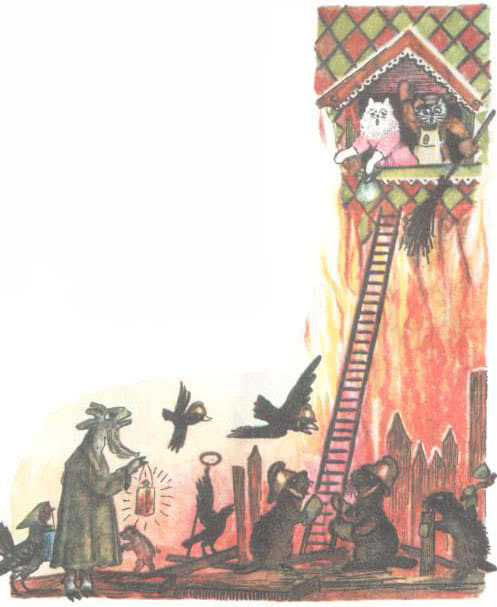 Старый боберБерегитесь! Рухнет крыша!СвиньяЧто такое? Я не слышу!БоберРазбегайтесь кто куда!КурицаКуд-куда! Беда, беда!..
Кошкин дом рушится.ПетухВот и рухнул кошкин дом!КозелПогорел со всем добром!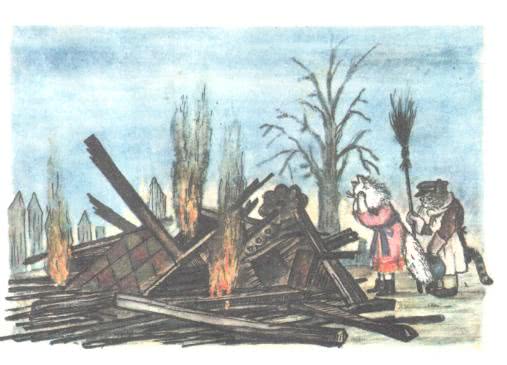 КошкаГде теперь мы будем жить?Кот ВасилийЧто я буду сторожить?..РассказчикЧерный дым по ветру стелется,
Плачет кошка-погорелица…
Нет ни дома, ни двора,
Ни подушки, ни ковра!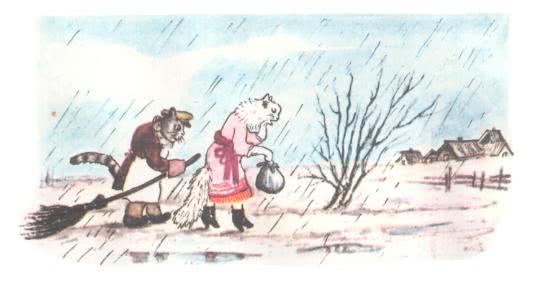 КошкаАх, Василий мой, Василий!
Нас в курятник пригласили.
Не пойти ли к петуху?
Там перина на пуху.
Хоть и жесток пух куриный,
Все ж перина — как перина!Кот ВасилийЧто ж, хозяюшка, пойдем
Ночевать в куриный дом!РассказчикВот шагает по дороге
Кот Василий хромоногий.
Спотыкаясь, чуть бредет,
Кошку под руку ведет,
На огонь в окошке щурится…
«Тут живут петух и курица?»
Так и есть — должно быть, тут:
Петушки в сенях поют.КошкаАх, кума моя наседка,
Сердобольная соседка!..
Нет теперь у нас жилья…
Где ютиться буду я
И Василий, мой привратник?
Ты пусти нас в свой курятник!КурицаЯ бы рада и сама
Приютить тебя, кума,
Но мой муж дрожит от злости,
Если к нам приходят гости.
Несговорчивый супруг —
Кохинхинский мой петух…
У него такие шпоры,
Что боюсь вступать с ним в споры!ПетухКо-ко-ко! Кукареку!
Нет покоя старику!
Спать ложусь я вместе с вами,
А встаю я с петухами.
Не смыкаю ночью глаз:
В полночь петь мне в первый раз.
Только я глаза закрою,
Надо петь перед зарею.
На заре опять встаю,
В третий раз для вас пою.
На часах стою я сутки,
А покоя ни минутки!КурицаСлышишь, злится мой петух.
У него отличный слух.
Если он бывает дома,
Даже с курицей знакомой
Не могу я поболтать,
Чтобы время скоротать!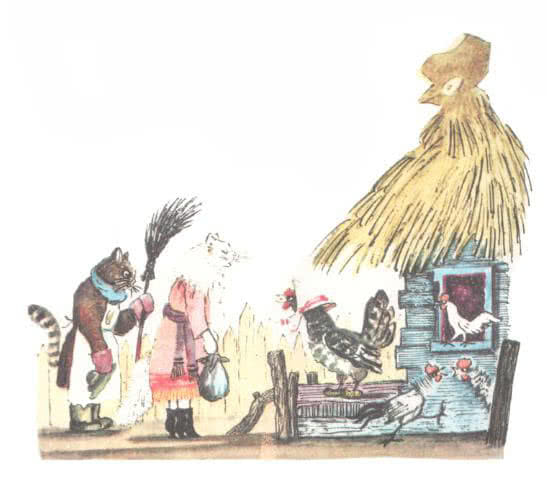 КошкаА зачем же в эту среду
Ты звала меня к обеду?КурицаЯ звала не навсегда,
И сегодня не среда.
А живем мы тесновато,
У меня растут цыплята,
Молодые петушки,
Драчуны, озорники,
Горлодеры, забияки,
Целый день проводят в драке,
Ночью спать нам не дают,
Раньше времени поют.
Вот смотри — дерутся снова!Молодые петушки— Кукареку! Бей рябого!
— Темя я ему пробью!
— Кукареку! Заклюю!КурицаАх, разбойники, злодеи!
Уходи, кума, скорее!
Коль у них начнется бой,
Попадет и нам с тобой!ПетушкиЭй, держи кота и кошку!
Дай им проса на дорожку!
Рви у кошки и кота
Пух и перья из хвоста!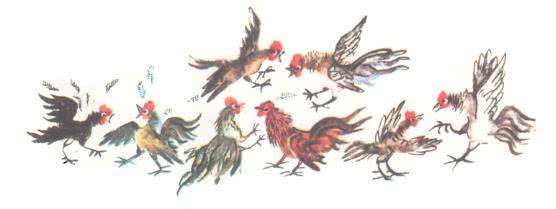 КошкаЧто ж, пора нам, милый Вася,
Убираться восвояси.КурицаПостучись в соседний дом —
Там живут коза с козлом!Кот ВасилийОх, невесело бездомным
По дворам скитаться темным!РассказчикИдет-бредет Василий-кот,
Хозяйку под руку ведет.
Вот перед ними старый дом
На горке у реки.
Коза с козлом перед окном
Играют в дураки.КозелТы с ума сошла, коза, —
Бьешь десяткою туза!КозаЧто ворчишь ты, бестолковый?
Бью десяткою бубновой.
Бубны — козыри у нас.КозелБубны были в прошлый раз,
А теперь наш козырь — крести!Коза
(зевая)Пропади ты с ними вместе!
Надоела мне игра,
Да и спать давно пора!
Нынче за день я устала…КозелНет, начнем игру сначала!
Кто останется из нас
В дураках на этот раз?КозаИ без карт я это знаю!КозелТы потише!.. Забодаю!КозаБорода твоя долга,
Да не выросли рога.
У меня длиннее вдвое —
Живо справлюсь я с тобою.
Ты уж лучше не шути!Кошка
(стучится у калитки)Эй, хозяюшка, впусти!
Это я и Вася-дворник…
Ты звала к себе во вторник.
Долго ждать мы не могли,
Раньше времени пришли!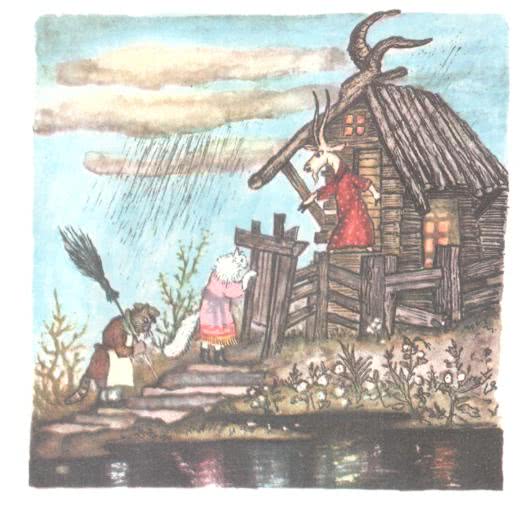 КозаДобрый вечер. Я вам рада!
Но чего от нас вам надо?КошкаНа дворе и дождь и снег,
Ты пусти нас на ночлег.КозаНет кровати в нашем доме.КошкаМожем спать и на соломе.
Не жалей для нас угла!КозаВы спросите у козла.
Мой козел хоть и безрогий,
А хозяин очень строгий!КошкаЧто ты скажешь нам, сосед?Коза
(тихо)Говори, что места нет!КозелМне коза сейчас сказала,
Что у нас тут места мало.
Не могу я спорить с ней —
У нее рога длинней.КозаШутит, видно, бородатый!..
Да, у нас здесь тесновато,..
Постучитесь вы к свинье —
Место есть в ее жилье.
От ворот пойдете влево
И дойдете вы до хлева.КошкаЧто же, Васенька, пойдем,
Постучимся в третий дом.
Ох, как тяжко быть без крова!
До свиданья!КозаБудь здорова!КошкаЧто же делать нам, Василий?
На порог нас не пустили
Наши прежние друзья…
Что-то скажет нам свинья?Кот ВасилийВот забор ее и хата.
Смотрят в окна поросята.
Десять толстых поросят —
Все по лавочкам сидят,
Все по лавочкам сидят,
Из лоханочек едят.Поросята
(размахивают ложками и поют)Я — свинья, и ты — свинья,
Все мы, братцы, свиньи.
Нынче дали нам, друзья,
Целый чан ботвиньи.
Мы по лавочкам сидим,
Из лоханочек едим.
Ай-люли,
Ай-люли,
Из лоханочек едим.Ешьте, чавкайте дружней,
Братцы-поросята!
Мы похожи на свиней,
Хоть еще ребята.
Наши хвостики крючком,
Наши рыльца пятачком.
Ай-люли,
Ай-люли,
Наши рыльца пятачком.Вот несут ведерко нам,
Полное баланды.СвиньяПоросята, по местам!
Слушаться команды!
В пойло раньше стариков
Пятачком не лезьте.
Тут десяток пятачков,
Сколько это вместе?
Поросята
Ай-люли,
Ай-люли,
Тут полтинник вместе!Кот ВасилийВот как весело поют!КошкаМы нашли с тобой приют!
Постучимся к ним в окошко.СвиньяКто стучится?Кот ВасилийКот и кошка!КошкаТы впусти меня, свинья,
Я осталась без жилья.
Буду мыть тебе посуду,
Поросят качать я буду!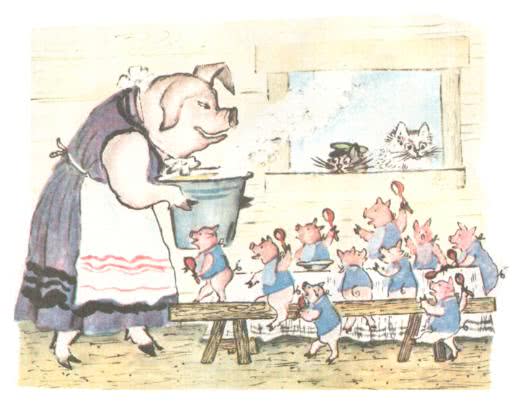 СвиньяНе твоя, кума, печаль
Поросят моих качать,
А помойное корыто
Хорошо, хоть и не мыто.
Не могу я вас пустить
В нашем доме погостить.
Нам самим простора мало —
Повернуться негде стало.
Велика моя семья:
Муж — кабан, да я — свинья,
Да еще у нас десяток
Малолетних поросяток.
Есть просторнее дома,
Постучись туда, кума!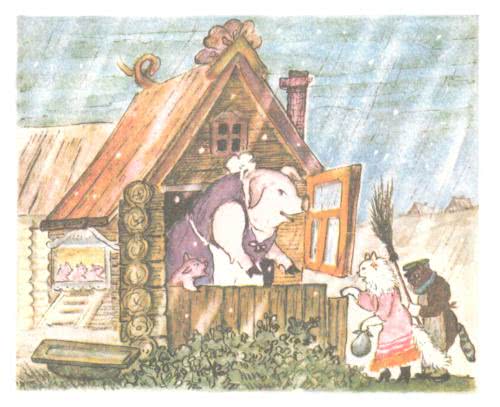 КошкаАх, Василий, мой Василий,
И сюда нас не пустили…
Обошли мы целый свет —
Нам нигде приюта нет!Кот ВасилийВот напротив чья-то хата.
И темна, и тесновата,
И убога, и мала,
В землю, кажется, вросла.
Кто живет в той хате с краю,
Я и сам еще не знаю.
Попытаемся опять
Попроситься ночевать!РассказчикВот шагает по дороге
Кот Василий хромоногий.
Спотыкаясь, чуть бредет,
Кошку под руку ведет.Вниз спускается дорожка,
А потом бежит на скат.
И не знает тетя кошка,
Что в избушке у окошка —
Двое маленьких котят,
Под окошечком сидят.Слышат малые, что кто-то
Постучался к ним в ворота.
Голос одного из котят
Кто там стучится у ворот?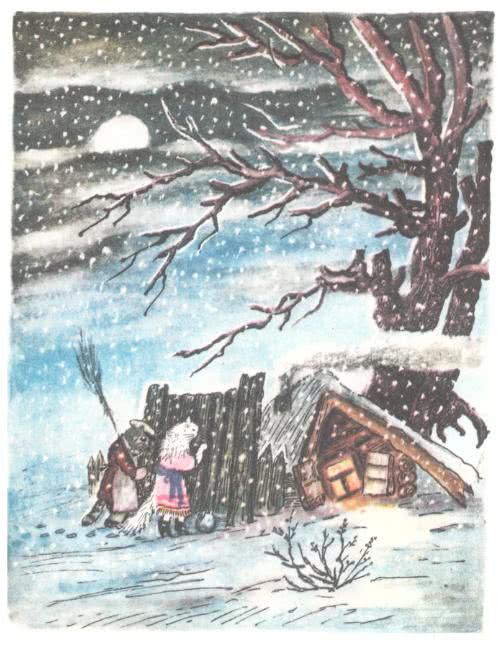 Кот ВасилийЯ кошкин дворник, старый кот.
Прошу у вас ночлега,
Укройте нас от снега!КотятаАх, кот Василий, это ты?
С тобою тетя кошка?
А мы весь день до темноты
Стучались к вам в окошко.
Ты не открыл для нас вчера
Калитки, старый дворник!Кот ВасилийКакой я дворник без двора!
Я нынче беспризорник…КошкаПростите, если я была
Пред вами виновата.Кот ВасилийТеперь наш дом сгорел дотла,
Впустите нас, котята!1-й котенокЯ навсегда забыть готов
Обиды и насмешки,
Но для блуждающих котов
Есть в городе ночлежки!КошкаМне до ночлежки не дойти.
Я вся дрожу от ветра!Кот ВасилийТуда окольного пути
Четыре километра.КошкаА по короткому пути
Туда и вовсе не дойти!2-й котенокНу, что ты скажешь, старший брат,
Открыть для них ворота?Кот ВасилийСказать по совести, назад
Брести нам неохота…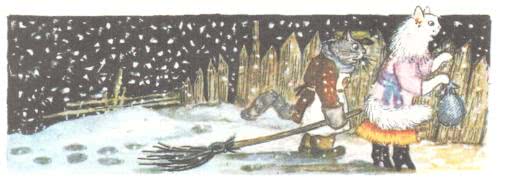 1-й котенокНу, что поделать! В дождь и снег
Нельзя же быть без крова.
Кто сам просился на ночлег —
Скорей поймет другого.Кто знает, как мокра вода,
Как страшен холод лютый,
Тот не оставит никогда
Прохожих без приюта!2-й котенокДа ведь у нас убогий дом,
Ни печки нет, ни крыши.
Почти под небом мы живем,
А пол прогрызли мыши.Кот ВасилийА мы, ребята, вчетвером,
Авось починим старый дом.
Я и печник, и плотник,
И на мышей охотник!КошкаЯ буду вам вторая мать.
Умею сливки я снимать.
Мышей ловить я буду,
Мыть языком посуду…
Впустите бедную родню!1-й котенокДа я вас, тетя, не гоню!
Хоть у нас и тесно,
Хоть у нас и скудно,
Но найти нам место
Для гостей нетрудно.2-й котенокНет у нас подушки,
Нет и одеяла.
Жмемся мы друг к дружке,
Чтоб теплее стало.КошкаЖметесь вы друг к дружке?
Бедные котята!
Жаль, мы вам подушки
Не дали когда-то…Кот ВасилийНе дали кровати,
Не дали перины…
Был бы очень кстати
Нынче пух куриный!Зябнет ваша тетя,
Да и я простужен…
Может быть, найдете
Хлебца нам на ужин?1-й котенокВот сухая корка,
Можем поделиться.2-й котенокВот для вас ведерко,
Полное водицы!Котята
(вместе)Хоть у нас и тесно,
Хоть у нас и скудно,
Но найти нам место
Для гостей нетрудно!КошкаСпать мне хочется — нет мочи!
Наконец нашла я дом.
Ну, друзья, спокойной ночи…
Тили-тили… тили… бом!(Засыпает.)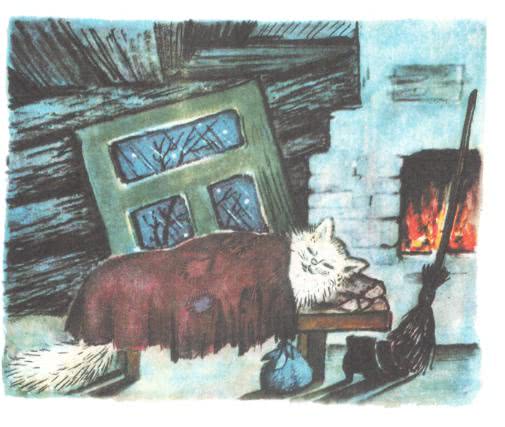 ХорБим-бом! Тили-бом!
Был на свете кошкин дом.
Справа, слева — крыльца,
Красные перильца,
Ставенки резные,
Окна расписные.Тили-тили-тили-бом!
Погорел у кошки дом.
Не найти его примет.
То ли был он, то ли нет…А идет у нас молва —
Кошка старая жива.
У племянников живет!
Домоседкою слывет.Уж такая домоседка!
Из ворот выходит редко,
Ловит в погребе мышей,
Дома нянчит малышей.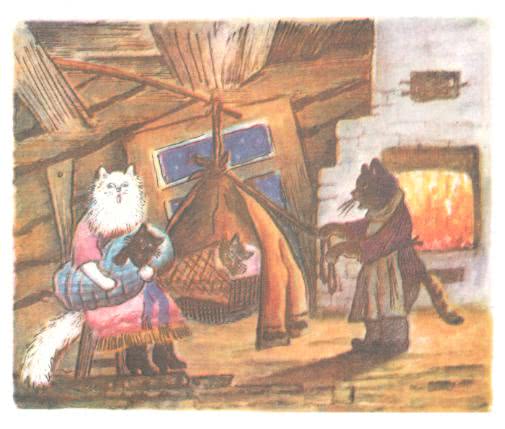 Поумнел и старый кот.
Он совсем уже не тот.
Днем он ходит на работу,
Темной ночью — на охоту.Целый вечер напролет
Детям песенки поет…
Скоро вырастут сиротки,
Станут больше старой тетки.Тесно жить им вчетвером —
Нужно ставить новый дом.Кот ВасилийНепременно ставить нужно.
Ну-ка, сильно! Ну-ка, дружно!
Всей семьею, вчетвером,
Будем строить новый дом!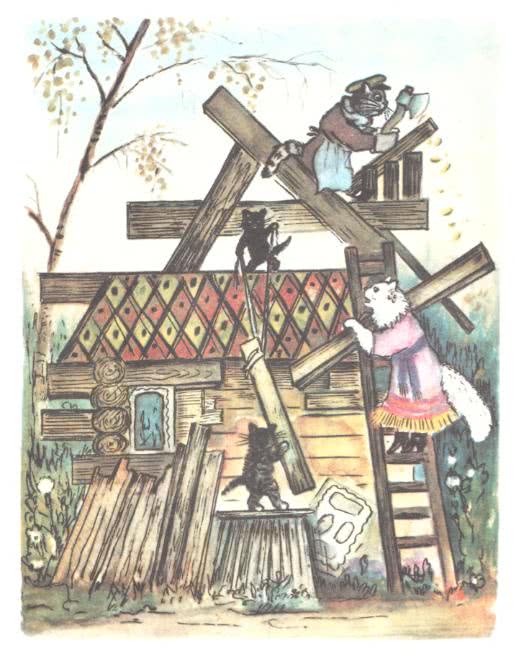 КотятаРяд за рядом бревна
Мы положим ровно.Кот ВасилийНу, готово. А теперь
Ставим лесенку и дверь.КошкаОкна расписные,
Ставенки резные.1-й котенокВот и печка
И труба.2-й котенокДля крылечка
Два столба.1-й котенокЧердачок построим.2-й котенокТесом дом покроем.КошкаЩелки паклею забьем.Все
(вместе)И готов наш новый дом!КошкаЗавтра будет новоселье.Кот ВасилийНа всю улицу веселье.Все
(вместе)Тили-тили-тили-бом!
Приходите в новый дом!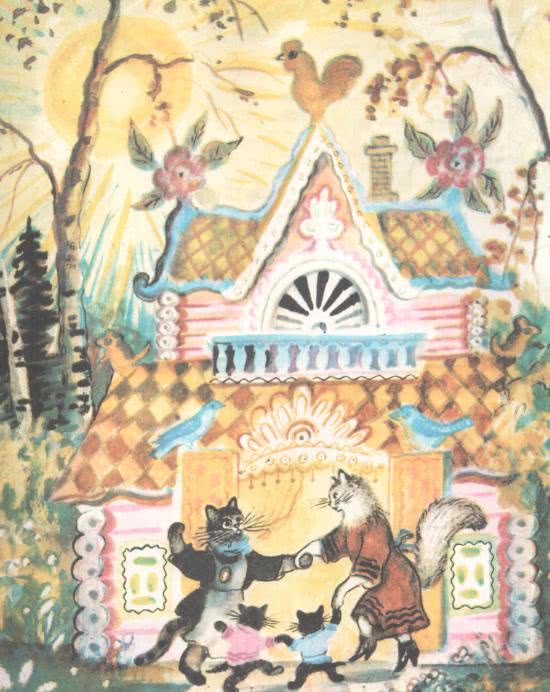 (Илл. Ю.Васнецова, изд. РОСМЭН, Москва, 1996 г.)